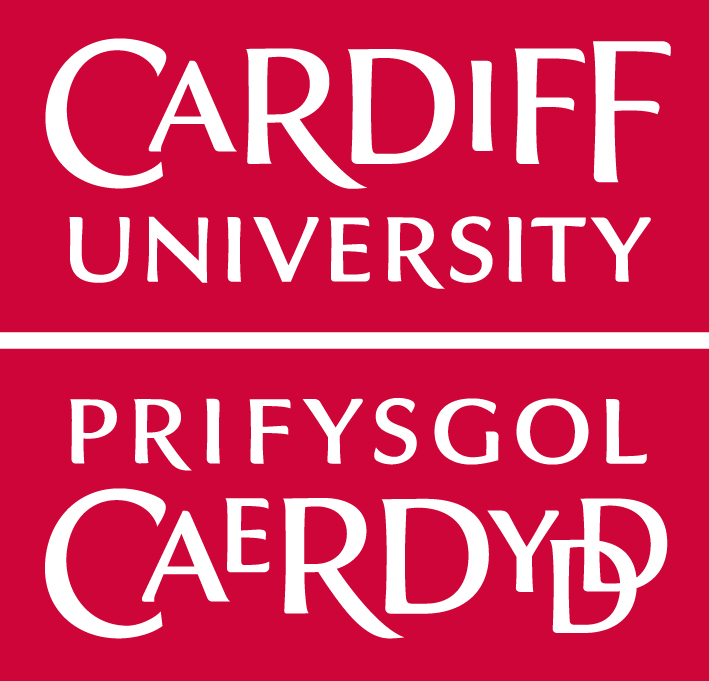 CONSENT FORMTitle of research project: [Insert title of the research project]Student(s): [Insert student name(s)]Module: [Insert module name and number]Module Leader: [Insert name]Name of participant (print)		Date				SignatureName of person taking consent	Date				Signature(print)_________________________Role of person taking consent(print)THANK YOU FOR PARTICIPATING IN OUR RESEARCHI confirm that I have read the information sheet for the above research project.I confirm that I have understood the information sheet and that I have had the opportunity to ask questions and that these have been answered satisfactorily.I understand that my participation is voluntary and I am free to withdraw at any time without giving a reason.I understand that this study is part of a module and anonymised data I provide may be included as part of coursework. [IF RELEVANT] I consent to being audio recorded/ video recorded/ having my photograph taken for the purposes of the research project and I understand how it will be used in the research.[IF RELEVANT] I understand that anonymised excerpts and/or verbatim quotes from my [INTERVIEW/QUESTIONNAIRE ETC] may be used as part of the research publication.I agree to take part in this research project.[You can add additional statements if necessary. If not, please remove this row. ]